Управление по работе с муниципальными учреждениями образованияадминистрации г. ВладивостокаМуниципальное бюджетное образовательное учреждение «Центр образования № 28 с углубленным изучением иностранных языков г. Владивостока»Конкурс исследовательских краеведческих работ обучающихсяСобытия революции 1917 года в памятных местах Владивостока.Выполнила:Щербина Ольга Николаевна, ученица  11 А класса МБОУ «ЦО №28 г. Владивостока».Руководитель:Мельникова Ольга Геннадьевна, учитель истории и обществознания МБОУ « ЦО №28 г. Владивостока». Введение       Мы родились и живем в городе Владивостоке.   Мы живем в многоэтажках, водим младших братьев и сестер в детский сад, посещаем магазины и медицинские учреждения, а знаем ли мы, кого благодарить за создание такой социальной инфраструктуры города. Мы часто ходили мимо памятников и старинных зданий, а задавались ли мы вопросом «Кому они посвящены?  Что они олицетворяли?» . Ответим честно: нет.К сожалению, как показали результаты социологического опроса, сегодняшние школьники не знают, что стало причиной названия улиц города именами людей, живших в прошлую эпоху. Причины незнания детьми истории города объективны: в семьях – не обсуждается данная тема, да и социально-экономическая нестабильность последних лет привела   к ослаблению интереса   к прошлому.Наш город, как и человек, имеет свое имя, возраст, историю возникновения, свою летопись славных дел. К настоящему времени создана немногочисленная, но весьма емкая по содержанию литература. Как правило, это краткие сообщения в краеведческих сборниках и публикации в периодических изданиях, освещающие наиболее яркие вехи в истории Владивостока, имеется информация   в Интернете.   Исходя из вышеизложенного, появилась идея исследовательского проекта, реализация которого позволила бы дополнить имеющиеся у нас сведения по истории города времен революции 1917 года  новыми фактами, рассказать ребятам о памятниках и памятных местах, о людях  и их легендарных  буднях.Цель проекта: исследование памятных мест Владивостока, связанных с событиями революции 1917 года.Задачи проекта:Определить степень информированности школьников Изучить историю улиц ВладивостокаПознакомиться с основными событиями революционных времен.Методы исследования:опрос-анкетирование школьников;изучение и анализ литературы по данной теме;анализ фотодокументов из архивов;статистические методы для анализа результатов исследования;Направления деятельности:поисковая - работа с источниками по истории творческая - участие детей в активном творческом процесседизайнерская - формирование эстетического и художественного вкуса в процессе работы над проектомПрактический выход проекта:Подготовка мультимедийной презентации о памятных местах.Разработка сценария и проведение экскурсий для учащихся 1-11 классов, посвященных истории революционно Владивостока.Выпуск школьной газеты Ожидаемые результатыВ результате реализации проекта ожидается, что:авторы проекта расширят свой кругозор, приобретут позитивный социальный опыт;учащиеся узнают новые факты из истории у школьников появится интерес к изучению истории своего родного края;увеличится количество учащихся, желающих участвовать в исследовательской деятельности;учащиеся получат знания по основам экскурсоводческой деятельности, навыки общения с аудиторией;у школьников сформируются информационно-коммуникативные компетентности.Практическая значимость исследовательского проектаМатериалы, полученные в результате проектной деятельности учащихся, можно использовать:учителям для проведения классных часов краеведческой направленности;ученикам-экскурсоводам для проведения экскурсий в школьном музее.      Много есть во Владивостоке мест, связанных с историей революционного движения. Проект был подготовлен в связи со 100-летием Великой Октябрьской социалистической революции 1917 года, с целью ознакомлением с городом Владивостоком, с улицами и памятниками, непрерывно связанными с революцией и революционными деятелями.Глава 1. Исторические дома г. Владивостока.     Нами были выделены ряд домов связанных с событиями революции 1917 года. В рамках проекта предлагаем совершить виртуальную экскурсию по памятным местам.Дом генерал-губернатора.На главной улице города Светланской (бывшей Ленинской) находится исторический дом генерал-губернатора. В нем работал после Февральской революции до контрреволюционного переворота летом 1918 года Владивостокский совет рабочих и солдатских депутатов.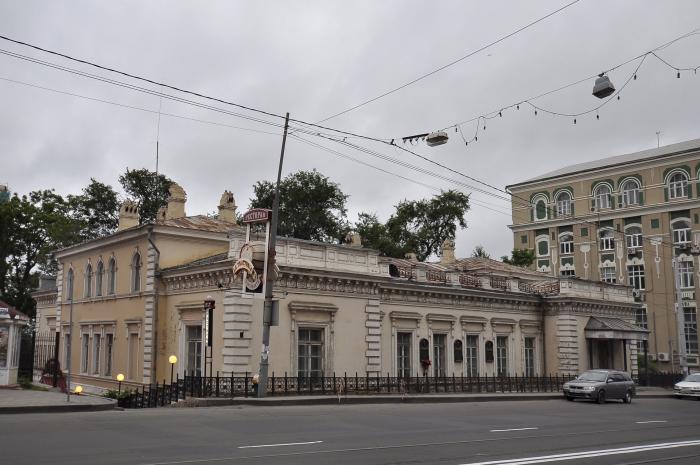 От улицы Светланской ответвляется улица Махалина (до переименования — Маньчжурская). В принадлежавшем рабочему Дальзавода А. Е. Лымарю доме № 6 по этой улице в 1918-1922 годах располагалась конспиративная квартира горкома РКП (б). А несколько дальше по улице в доме 21 в квартире беспартийного борца за Советскую власть А. Я. Соснина большевики хранили архив горкома.
Недалеко от Светланской в доме 29 по улице 4-й Матросской находилась главная конспиративная квартира горкома. Махалина 21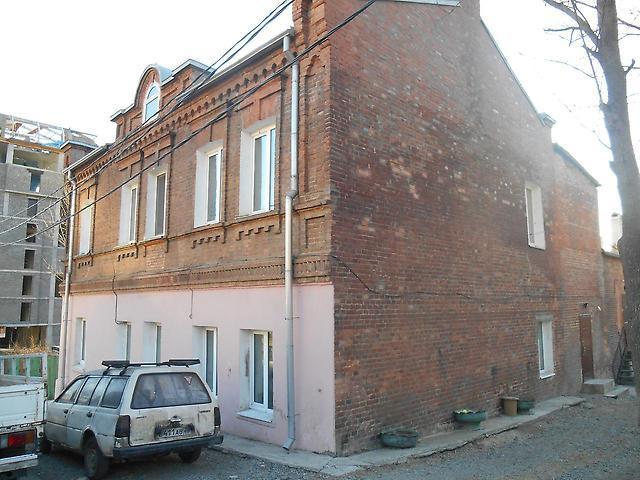 На Первой речке в доме 88 по улице Амурской большевик И. Кулинич содержал явку для партизанских связных. Недалеко в доме 42 по проспекту Острякова размещался рабочий клуб — центр конспиративной работы большевиков среди железнодорожников Первой Речки.В доме 27 по улице Гоголя (Ныне автошкола ВГУЭС) на конспиративной квартире РКП (б) проходили заседания областного военно-революционного штаба по подготовке восстания против диктатуры Розанова.На Дальзаводской 15 находилась подпольная типография и конспиративная квартира владивостокской организации РКП(б) и архив подпольной организации РКСМ, в этом доме бывал легендарный Баневур.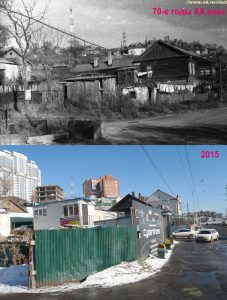 В доме 67 по улице Сибирцева  размещалась нелегальная типография далькрайкома РКП(б) и печаталась газета ‘Красное знамя’. На той же улице в доме 91 нелегально жил Лазо.
        Особое место среди этих памятных мест занимает дом № 3 по улице Пестеля на Эгершельде. В нем на конспиративной квартире погиб представитель Дальневосточной республики в Приморье большевик Роман Цейтлин.          Недалеко на Посьетской, 8, стоит дом, в котором находилась конспиративная квартира Эгершельдского райкома РКСМ. А на улице Сипягина есть место, где был спрятан склад оружия комсомольского батальона им. К. Либкнехта Глава 2. Памятники, посвященные революционным событиям.Во Владивостоке мы посетили памятники, посвященные революционным событиям.Памятник Сергею ЛазоБыл установлен в 1945 г. в сквере по ул. Светланской, 47 на постаменте разрушенного памятника адмиралу Завойко.
     Сергей Лазо родился в Бессарабской губернии в дворянской семье, учился в Технологическом институте Петербурга и Московском университете. Со студенческой скамьи он начал участвовать в деятельности революционных кружков. Когда началась Первая мировая война, Лазо получил назначение в Красноярск, в 15-й Сибирский запасный стрелковый полк. Там он познакомился с политическими ссыльными и вступил в партию эсеров. 
Весной 1917, вернувшись в Красноярск после встречи с Лениным, Лазо возглавил восстание и взял власть в городе в свои руки. К концу года он подчинил Омск и Иркутск, в 1918 командовал Забайкальским фронтом, а после падения власти большевиков в Сибири участвовал в борьбе с Александром Колчаком.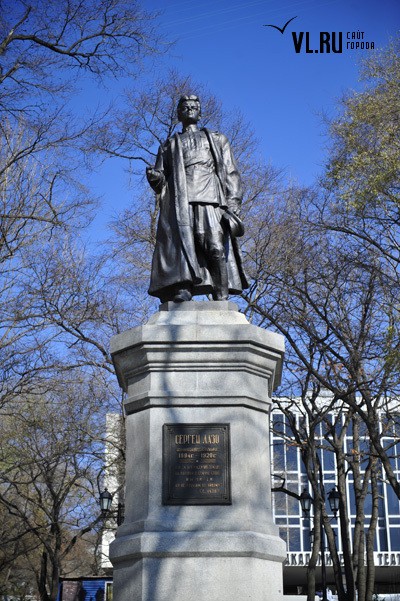 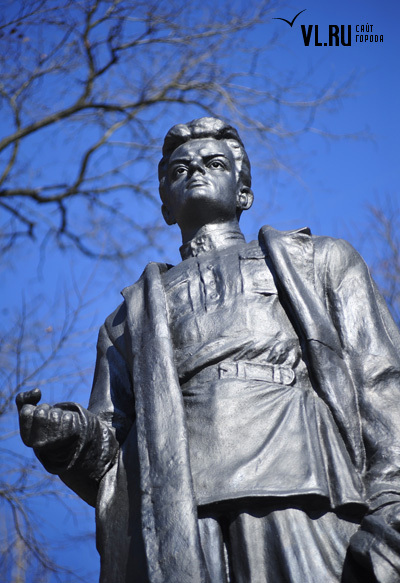 Памятник Константину Суханову, председателю исполкома Владивостокского совета рабочих и солдатских депутатов С ноября 1917 г. по июнь 1918, установлен в сквере, названном в его честь. 
Детство Суханова прошло во Владивостоке, в доме по улице Нагорной, 11 (в настоящее время – ул. Суханова, 9), ныне превращённом в музей. В 1911 он уехал в Петербург для поступления в университет, где вступил в РСДРП. В 1916, вернувшись во Владивосток на каникулы, Суханов организовал здесь инициативную группу с целью ведения революционной пропаганды среди рабочих, но вскоре был арестован и полгода провёл в тюрьме. В университет Суханов уже не вернулся - после февральской революции 1917 он возглавил рабочую комиссию Владивостокского совета, был членом Владивостокского, затем Дальневосточного комитетов РСДРП(б).
С ноября 1917 он был председателем Владивостокского совета. В июне 1918 после захвата Владивостока белогвардейцами был арестован и расстрелян.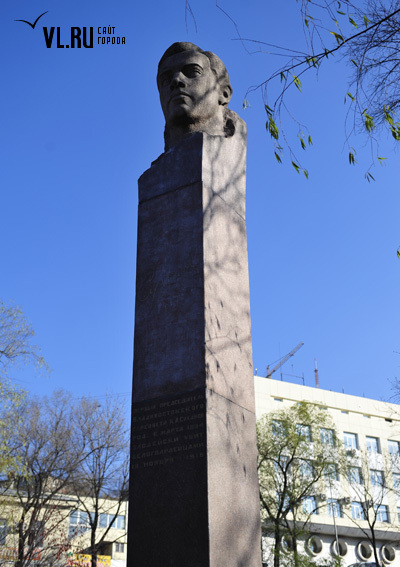 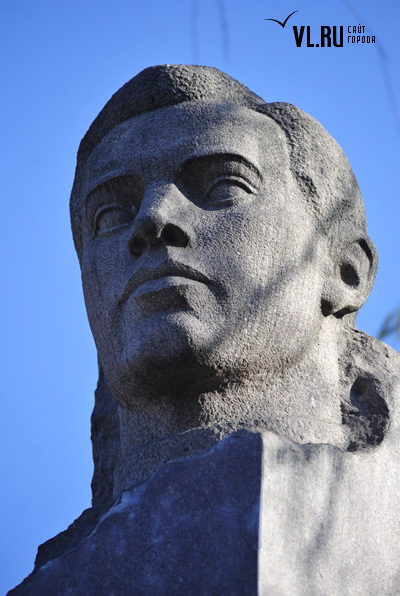 Глава 3. Улицы, связаны с именами революционеровВо Владивостоке несколько улиц связаны с именами революционеров.Улица Суханова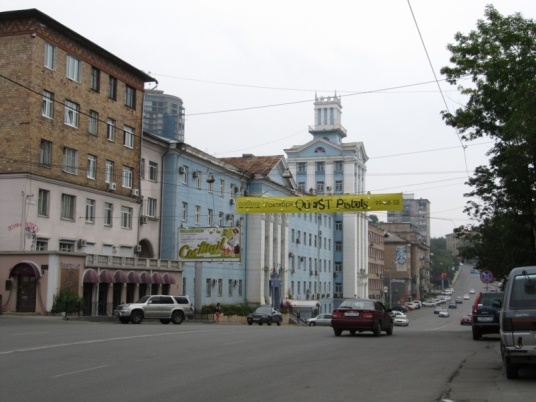 Улица ВострецоваСтепан Сергеевич Вострецов (1883-1932) родился в селе Казанцево Уфимской области в семье крестьянина. С 12 лет работал помощником кузнеца в железнодорожных мастерских, участвовал в подпольной революционной деятельности.С началом Первой мировой войны был призван в действующую армию, во время Февральской революции был избран в солдатский комитет, а после Октябрьской революции примкнул к большевикам. В 1919году и в начале 1920 года сражался на Восточном фронте. В 1920 году командовал 242-м Волжским полком на Западном фронте.8 мая 1965 года, решением Владивостокского горисполкома, бывшая улица Куринская была переименована в улицу Вострецова.Улица ГульбиновичаГулъбинович Александр Андреевич родился в 1880 г. Профессиональный революционер, член РСДРП с 1909 г. Работал на Дальзаводе, где организовал красногвардейскую роту. 16 октября 1922 г. был арестован. Вероятно, был убит, а тело выброшено в море.  Именем Гульбиновича названа улица в Первомайском районе.Улица ПостышеваПостышев Павел Петрович, партийный псевдоним Ермак, родился 6 ноября 1887 г. в г. Иваново-Вознесенском. Профессиональный революционер, член РСДРП с 1904 г., участвовал в революционном движении. В 1908 г. был арестован и выслан на вечное поселение в Иркутскую губернию. В период гражданской войны в 1918—1920 гг. находился на подпольной работе на Дальнем Востоке. В 1920 г. был уполномоченным ЦК РКП (б) по Хабаровскому району, кандидат в члены Дальневосточного бюро ЦК РКП (б). В 1921—1922 гг. — уполномоченный правительства ДВР в Верхнеудинске. Член Дальревкома. После войны был на партийной работе на Украине. Арестован и 26 февраля 1939 г. расстрелян в Москве.Улица УборевичаУборевич Иероним Петрович родился 2 января 1896 г. в г. Атандриюс в Литве. В 1916 г. он окончил Константиновское артиллерийское училище, был участником Первой мировой войны, подпоручик. Член ВКП (б) с марта 1917 г. В 1921 г. — командарм 5-й армии и Восточно-Сибирского военного округа. В 1922 г. — военный министр Дальневосточной республики и главнокомандующий Народно-революционной армией. Награжден орденом Красного Знамени (28 октября 1922 г.). Затем служил на Кавказе и в Белоруссии. Арестован 29 мая 1937 г. Расстрелян 11 июня 1937 г. Именем Уборевича названа бывшая Суйфунская улица во Владивостоке и плавбаза.Привокзальная площадьНо есть во Владивостоке одно особенное место, куда как к узлу сходятся все нервы старого революционного Владивостока. Это Привокзальная площадь.Здесь 10 января 1906 года казаки и жандармы расстреляли мирную демонстрацию горожан (30 убитых и 50 раненых), что послужило  решающим толчком к восстанию солдат, матросов и рабочих Владивостока. 11 января восстали артиллеристы Иннокентьевской батареи Владивостокской крепости, направили орудия на город и дали залп по правительственным зданиям. Этим они положили начало восстанию Владивостокского гарнизона. Кроме того, совместно с солдатами 32-го Восточно-Сибирского полка они напали на гауптвахту, освободили заключенных военнослужащих. Комендант гауптвахты и комендант крепости генерал А.Н.Селиванов получили тяжёлые ранения. Администрация города и военные власти оказались не в состоянии предпринять что-либо. Власть перешла к восставшим, в результате чего возникла «Владивостокская республика».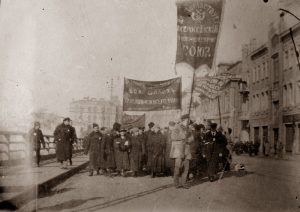 Демонстрация почтового профсоюза в годы революции    Прямо на площади революционные солдаты и матросы захоронили жертв расстрела в братской могиле. 14 января состоялся траурный митинг под лозунгом «Долой самодержавие!».    Весной 1917 года с митинга на Привокзальной площади уходил на фронт против атамана Семенова сводный отряд рабоче-матросский отряд Красной гвардии. 29 июня 1918 г. здесь, на Привокзальной площади, бойцы красногвардейской роты дали бой выступившим против революции белочехам. 4 июля здесь состоялся 20-тысячный траурный митинг на похоронах погибших рабочих и красногвардейцев. На нем со своей последней речью выступил доставленный белыми из концлагеря председатель исполкома Владивостокского Совета рабочих и солдатских депутатов Суханов.Заключение.      Память народа непреходящая ценность. Она передаётся от одного поколения другому, знаменуя собой продолжение жизни, продолжение традиций и обычаев народа, продолжение его истории. При этом краеведение является источником пробуждения к историческому прошлому своей страны, своего народа. Использование краеведческого материала необходимо для более полного понимания прошлого своей Родины.      Роль краеведения в воспитательном процессе  велика. Изучение истории и культуры малой Родины способствует формированию у ребят чувства патриотизма, ответственности, любви к родной стране. Разрабатывая, данный проект мы планируем дать учащимся знания о прошлом и настоящем Владивостока, его особенностях и достопримечательностях, привить потребность в действенной  заботе о будущем своей земли, научить их работать с архивными материалами по истории родного края. 